Name________________________________   Using Coordinates to Prove Theorems about Circles PRACTICE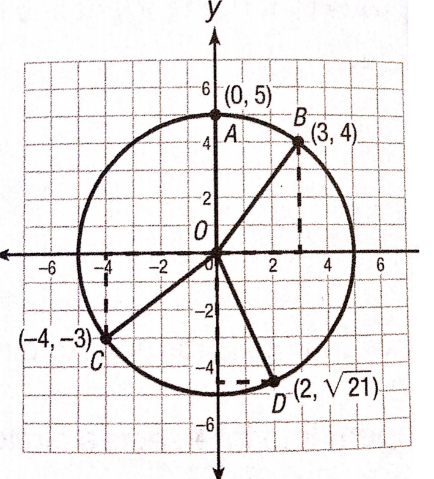 1.  Use circle O to prove that all radii of a circle have the same length.     The length of radius OA is ______.(Just count)     Find the lengths of other radii. (Use the distance formula!)     OB = ______________________________________________     OC = ______________________________________________     OD = ______________________________________________2.  Prove or disprove that the point (13, 16) lies on circle O with center (7, 8) and diameter 20.  3.  The line  is tangent to the circle  at the point (4, 4). Prove the tangent line is perpendicular to the radius at the point of tangency.Slope of the tangent line = ______Slope of the radius = ________Answer: The tangent line is/is not perpendicular to the radius at the point of tangency because the slopes of the tangent line and of the radius are/are not opposite reciprocals.4.  The line  is tangent to the circle  at the point (-3, 6). Prove the tangent line is perpendicular to the radius at the point of tangency.Slope of the tangent line = ______Slope of the radius = ________Answer: The tangent line is/is not perpendicular to the radius at the point of tangency because the slopes of the tangent line and of the radius are/are not opposite reciprocals.5.  Show that the equation of the circle with endpoints on the diameter (4, -1) and (-6, 7) is  Center = ________ (Midpoint formula)                       Radius = ________  (Distance formula)Equation of circle: ______________________________Convert the above equation to general form.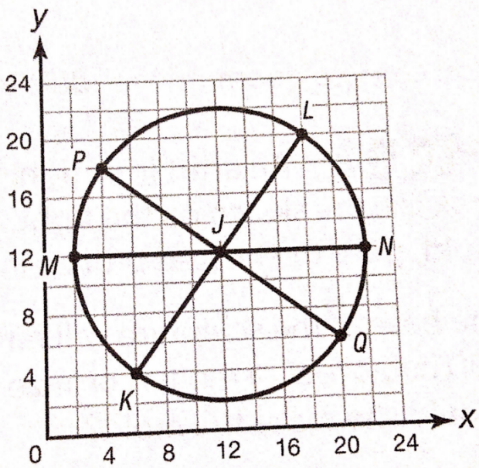 6.  Prove that the diameter of circle J is twice the length of its radius.     MN = _______ (Just count)     MJ = ________  (Just count)     KL = ________________________________(distance formula)     KJ = ________________________________(distance formula)            So, each diameter is ________ the length of each radius.7. Prove or disprove that the point (-9, 3) lies on circle O with center (-5, 3) and contains the point (-1, 4).  For 8-9: Graph using the attached graph paper.8.  Write the equation of the circle with center (10, -14) and tangent to the line x = 15.9.  Write the equation of the circle whose center lies in the 1st quadrant and is tangent to the lines x = 8, y = 3, and x = 14.  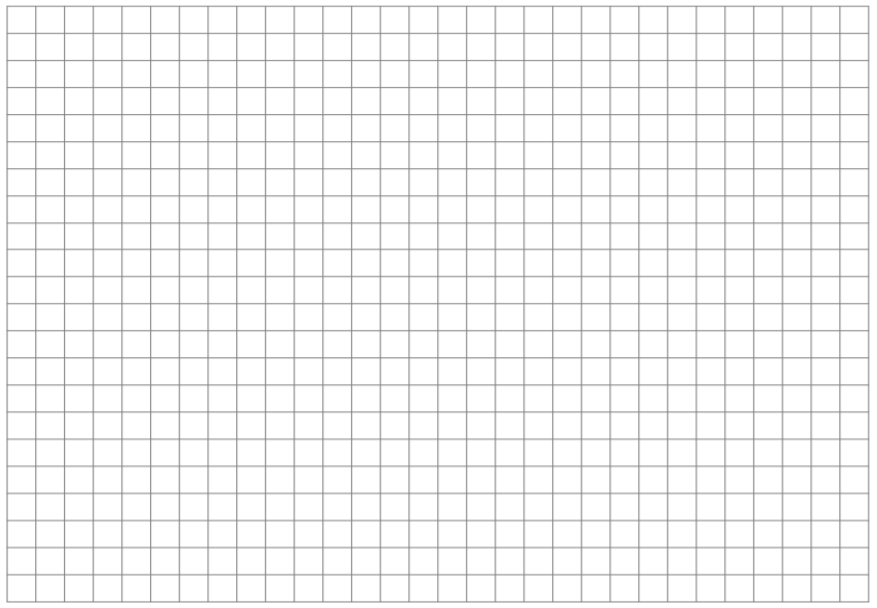 